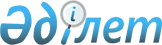 Об утверждении Положения об особенностях определения таможенной стоимости товаров при завершении действия таможенной процедуры свободной таможенной зоны и таможенной процедуры свободного складаРешение Коллегии Евразийской Экономической Комиссии от 1 ноября 2016 года № 130.
      Сноска. Наименование с изменением, внесенным Решением Коллегии Евразийской экономической комиссии от 14.01.2020 № 6 (вступает в силу по истечении 30 календарных дней с даты его официального опубликования).
      В соответствии с пунктом 5 статьи 38 Таможенного кодекса Евразийского экономического союза Коллегия Евразийской экономической комиссии решила:
      Сноска. Преамбула с изменением, внесенным Решением Коллегии Евразийской экономической комиссии от 14.01.2020 № 6 (вступает в силу по истечении 30 календарных дней с даты его официального опубликования).


      1. Утвердить прилагаемое Положение об особенностях определения таможенной стоимости товаров при завершении действия таможенной процедуры свободной таможенной зоны и таможенной процедуры свободного склада.
      Сноска. Пункт 1 с изменением, внесенным Решением Коллегии Евразийской экономической комиссии от 14.01.2020 № 6 (вступает в силу по истечении 30 календарных дней с даты его официального опубликования).


      2. Настоящее Решение вступает в силу по истечении 30 календарных дней с даты его официального опубликования.
      Врио Председателя Коллегии
      Евразийской экономической комиссии         К. Минасян ПОЛОЖЕНИЕ
об особенностях определения таможенной стоимости товаров
при завершении действия таможенной процедуры свободной таможенной зоны и
таможенной процедуры свободного склада
      Сноска. Наименование Положения с изменением, внесенным Решением Коллегии Евразийской экономической комиссии от 14.01.2020 № 6 (вступает в силу по истечении 30 календарных дней с даты его официального опубликования).
      1. Настоящее Положение устанавливает особенности определения таможенной стоимости следующих товаров:
      а) товаров, изготовленных (полученных) из иностранных товаров, помещенных под таможенную процедуру свободной таможенной зоны, и товаров, изготовленных (полученных) из иностранных товаров, помещенных под таможенную процедуру свободной таможенной зоны, и товаров Евразийского экономического союза (далее – Союз);
      б) товаров, изготовленных (полученных) из иностранных товаров, помещенных под таможенную процедуру свободного склада, и товаров изготовленных (полученных) из иностранных товаров, помещенных под таможенную процедуру свободного склада, и товаров Союза;
      в) оборудования, помещенного под таможенную процедуру свободной таможенной зоны, введенного в эксплуатацию и используемого резидентом для реализации соглашения об осуществлении (ведении) деятельности на территории свободной (специальной, особой) экономической зоны (договора об условиях деятельности в свободной экономической зоне, инвестиционной декларации);
      г) оборудования, помещенного под таможенную процедуру свободного склада, введенного в эксплуатацию и используемого владельцем свободного склада для совершения операций, предусмотренных пунктом 1 статьи 213 Таможенного кодекса Евразийского экономического союза (далее – Кодекс).
      Сноска. Пункт 1 с изменением, внесенным Решением Коллегии Евразийской экономической комиссии от 14.01.2020 № 6 (вступает в силу по истечении 30 календарных дней с даты его официального опубликования).


      2. При завершении действия таможенной процедуры свободной таможенной зоны или таможенной процедуры свободного склада таможенная стоимость товаров, указанных в пункте 1 настоящего Положения (далее – оцениваемые товары), вывозимых с таможенной территории Союза, определяется в соответствии с законодательством государства – члена Союза, таможенному органу которого производится таможенное декларирование товаров.
      При завершении действия таможенной процедуры свободной таможенной зоны или таможенной процедуры свободного склада таможенная стоимость оцениваемых товаров, вывозимых с территории свободной (специальной, особой) экономической зоны (далее – СЭЗ) или свободного склада на остальную часть таможенной территории Союза, определяется в соответствии с главой 5 Кодекса с учетом особенностей, установленных пунктами 3 – 11 настоящего Положения.
      Для целей применения главы 5 Кодекса оцениваемые товары, вывозимые с территории СЭЗ или свободного склада на остальную часть таможенной территории Союза, рассматриваются как ввозимые на таможенную территорию Союза и пересекающие таможенную границу Союза.
      Сноска. Пункт 2 с изменениями, внесенными Решением Коллегии Евразийской экономической комиссии от 14.01.2020 № 6 (вступает в силу по истечении 30 календарных дней с даты его официального опубликования).


      3. Таможенная стоимость оцениваемых товаров определяется по методу по стоимости сделки с ввозимыми товарами (метод 1) при выполнении условий, установленных главой 5 Кодекса, в случае если такие товары продаются для вывоза с территории СЭЗ или свободного склада на остальную часть таможенной территории Союза.
      Таможенной стоимостью оцениваемых товаров является стоимость сделки с ними, то есть цена, фактически уплаченная или подлежащая уплате за эти товары при их продаже для вывоза с территории СЭЗ или свободного склада и дополненная в соответствии с пунктами 4 –  6 настоящего Положения.
      Сноска. Пункт 3 с изменением, внесенным Решением Коллегии Евразийской экономической комиссии от 14.01.2020 № 6 (вступает в силу по истечении 30 календарных дней с даты его официального опубликования).


      4. При определении таможенной стоимости оцениваемых товаров по методу 1 к цене, фактически уплаченной или подлежащей уплате за эти товары, добавляются:
      а) следующие расходы в размере, в котором они осуществлены или подлежат осуществлению покупателем, но не включены в цену, фактически уплаченную или подлежащую уплате за оцениваемые товары:
      вознаграждение посредникам (агентам) и вознаграждение брокерам, за исключением вознаграждения за закупку, уплачиваемого покупателем своему агенту (посреднику) за оказание услуг, связанных с покупкой оцениваемых товаров;
      расходы на тару, если для таможенных целей она рассматривается как единое целое с оцениваемыми товарами;
      расходы на упаковку, в том числе стоимость упаковочных материалов и работ по упаковке;
      б) соответствующим образом распределенная стоимость следующих товаров и услуг, прямо или косвенно предоставленных покупателем бесплатно или по сниженной цене для использования в связи с производством и продажей для вывоза с территории СЭЗ или свободного склада на остальную часть таможенной территории Союза, в размере, не включенном в цену, фактически уплаченную или подлежащую уплате за оцениваемые товары:
      сырье, материалы, детали, полуфабрикаты и иные товары, из которых состоят оцениваемые товары;
      инструменты, штампы, формы и иные подобные товары, использованные при производстве оцениваемых товаров;
      материалы, израсходованные при производстве оцениваемых товаров;
      проектирование, разработка, инженерная, конструкторская работа, художественное оформление, дизайн, эскизы и чертежи, выполненные вне таможенной территории Союза и (или) на территории СЭЗ и (или) свободного склада и необходимые для производства оцениваемых товаров;
      в) часть дохода (выручки), полученного в результате последующей продажи, распоряжения иным способом или использования оцениваемых товаров, которая прямо или косвенно причитается продавцу;
      г) расходы на перевозку (транспортировку) оцениваемых товаров по территории, не являющейся таможенной территорией Союза;
      д) расходы на погрузку, разгрузку или перегрузку оцениваемых товаров и проведение иных операций, связанных с их перевозкой (транспортировкой) по территории, не являющейся таможенной территорией Союза;
      е) расходы на страхование в связи с операциями, указанными в подпунктах "г" и "д" настоящего пункта;
      ж) лицензионные и иные подобные платежи за использование объектов интеллектуальной собственности, включая роялти, платежи за патенты, товарные знаки, авторские права, которые относятся к оцениваемым товарам и которые прямо или косвенно произвел или должен произвести покупатель в качестве условия продажи оцениваемых товаров, в размере, не включенном в цену, фактически уплаченную или подлежащую уплате за эти товары.
      Сноска. Пункт 4 с изменениями, внесенными Решением Коллегии Евразийской экономической комиссии от 14.01.2020 № 6 (вступает в силу по истечении 30 календарных дней с даты его официального опубликования).


      5. При определении таможенной стоимости оцениваемых товаров по методу 1 к цене, фактически уплаченной или подлежащей уплате, не добавляются:
      а) платежи за право на воспроизведение (тиражирование) оцениваемых товаров на таможенной территории Союза;
      б) платежи за право распределения или перепродажи оцениваемых товаров, если такие платежи не являются условием продажи оцениваемых товаров для вывоза с территории СЭЗ или свободного склада на остальную часть таможенной территории Союза.
      Сноска. Пункт 5 с изменением, внесенным Решением Коллегии Евразийской экономической комиссии от 14.01.2020 № 6 (вступает в силу по истечении 30 календарных дней с даты его официального опубликования).


      6. Таможенная стоимость оцениваемых товаров по методу 1 не должна включать следующие расходы при условии, что они выделены из цены, фактически уплаченной или подлежащей уплате, заявлены декларантом и подтверждены им документально:
      а) расходы, осуществляемые после вывоза оцениваемых товаров с территории СЭЗ или свободного склада, на производимые на остальной части таможенной территории Союза строительство, возведение, сборку, монтаж, обслуживание или оказание технического содействия в отношении таких оцениваемых товаров, как промышленные установки, машины или оборудование;
      б) расходы на перевозку (транспортировку) оцениваемых товаров после их вывоза с территории СЭЗ или свободного склада, осуществляемую на остальной части таможенной территории Союза;
      в) пошлины, налоги и сборы, уплачиваемые или подлежащие уплате в соответствии с международными договорами, входящими в право Союза, и (или) законодательством государств – членов Союза в связи с помещением оцениваемых товаров под таможенные процедуры, предусмотренные Кодексом, в целях завершения действия таможенной процедуры свободной таможенной зоны или таможенной процедуры свободного склада, ввозом оцениваемых товаров с территории СЭЗ или свободного склада на остальную часть таможенной территории Союза или продажей (реализацией) таких оцениваемых товаров.
      Сноска. Пункт 6 с изменениями, внесенными Решением Коллегии Евразийской экономической комиссии от 14.01.2020 № 6 (вступает в силу по истечении 30 календарных дней с даты его официального опубликования).


      7. При определении таможенной стоимости оцениваемых товаров по методу по стоимости сделки с идентичными товарами (метод 2), по методу по стоимости сделки с однородными товарами (метод 3) или по методу вычитания (метод 4) для определения периода, установленного пунктом 1 статьи 41, пунктом 1 статьи 42 и пунктом 3 статьи 43 Кодекса, под датой ввоза оцениваемых товаров понимается день регистрации таможенной декларации, поданной для помещения таких товаров под заявляемую таможенную процедуру.
      Таможенная стоимость оцениваемых товаров, указанных в подпунктах "в" и "г" пункта 1 настоящего Положения, определяется по методу 2 или методу 3, если степень износа идентичных или однородных товаров аналогична степени износа оцениваемых товаров.
      Для определения степени износа указанных товаров могут использоваться сведения, содержащиеся в технической и иной документации, имеющей отношение к таким товарам, а также результаты таможенной или иной экспертизы таких товаров.
      Сноска. Пункт 7 с изменением, внесенным Решением Коллегии Евразийской экономической комиссии от 14.01.2020 № 6 (вступает в силу по истечении 30 календарных дней с даты его официального опубликования).


      8. При определении таможенной стоимости оцениваемых товаров по методу вычитания (метод 4) для определения цены продажи единицы товара в соответствии с пунктом 2 статьи 43 Кодекса рассматриваются продажи после вывоза оцениваемых товаров с территории СЭЗ или свободного склада на остальную часть таможенной территории Союза, осуществляемые на остальной части таможенной территории Союза.
      Сноска. Пункт 8 с изменениями, внесенными Решением Коллегии Евразийской экономической комиссии от 14.01.2020 № 6 (вступает в силу по истечении 30 календарных дней с даты его официального опубликования).


      9. При определении таможенной стоимости оцениваемых товаров по методу сложения (метод 5) в качестве основы принимается расчетная стоимость оцениваемых товаров, которая определяется путем сложения:
      а) расходов на изготовление или приобретение материалов и расходов на производство, а также на иные операции, связанные с производством оцениваемых товаров;
      б) суммы прибыли и общих расходов (коммерческих и управленческих расходов), эквивалентной той величине, которая обычно учитывается при продажах товаров того же класса или вида, что и оцениваемые товары, для вывоза с территории СЭЗ или свободного склада на остальную часть таможенной территории Союза;
      в) расходов, указанных в подпунктах "г" – "е" пункта 4 настоящего Положения.
      Сноска. Пункт 9 с изменением, внесенным Решением Коллегии Евразийской экономической комиссии от 14.01.2020 № 6 (вступает в силу по истечении 30 календарных дней с даты его официального опубликования).


      10. При определении таможенной стоимости оцениваемых товаров, указанных в подпунктах "в" и "г" пункта 1 настоящего Положения, метод 5 не применяется, так как данные товары не были произведены на территории СЭЗ или свободного склада.
      11. Определение таможенной стоимости оцениваемых товаров по резервному методу (метод 6) производится с учетом особенностей, указанных в пунктах 3 – 10 настоящего Положения.
					© 2012. РГП на ПХВ «Институт законодательства и правовой информации Республики Казахстан» Министерства юстиции Республики Казахстан
				УТВЕРЖДЕНО
Решением Коллегии
Евразийской экономической комиссии
от 1 ноября 2016 г. № 130